SEMANA DEL 7 AL 12 DE MAYOSEMANA 16VALOR: EL AMOR Y RESPETOA LAS MADRES, A LA VIRGEN MARÍA Y A MIS MAESTROSOBSERVACIONES: Los días 9 y 10 de mayo el sindicato convoca a paro de 48 horas motivo por el cual se reporta el lunes 7 de mayo horarios especial para estos dos días. Se asignan actividades en la plataforma virtual para que los estudiantes realicen en casa.En la plataforma Master2000 se deben tener sistematizado el proceso evaluativo de por lo menos el 60% del seguimiento del segundo período, igualmente para los maestros formadores.Actividades de práctica pedagógica y alfabetización.Favor estar pendientes de la asistencia a las zonas de acompañamiento y los aseos de las aulas de clase, el cuidado de todos los bienes y enceres que usamos en calidad de préstamo.Próxima semana publicamos cronograma de evaluaciones del segundo período académico y de finalización del primer semestre de Formación Complementaria. Para las reuniones de área que se realizarán los días lunes y martes, los docentes deben dejar los trabajos adecuados para que los alumnos desarrollen en el tiempo de clase, adicionalmente deben llevar a la reunión las planeaciones de área.FELICITACIONES al equipo de Maestros del área de inglés por su empeño en el desarrollo del proyecto ALIADOS10 y tan destacada representación en nombre de la Escuela Normal en Bogotá y Barranquilla.Gracias a todos por el apoyo y acompañamiento en las diferentes actividades institucionales.PEDRO ALONSO RIVERA BUSTAMANTERECTOR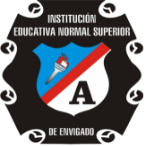 INSTITUCION EDUCATIVA ESCUELA NORMALSUPERIOR DE ENVIGADOCRONOGRAMA 2018FECHAACTIVIDADASISTENTESHORALUGARRESPONSABLESLUNES7Visita de pares académicos Maestros de inglés Proyecto ALIADOS107.00 a.m. a 4:00 p.m.Formación ComplementariaDiana GrisalesEstela SampayoLuz Marina EcheverriLUNES7Pre-icfes con acompañamiento de los maestros de cada clase.Estudiantes de 10.3 y 11°s2:00 a 4p.m.Aulas claseMaestros UdeAMaestros NormalLUNES7Campaña nacional de convivencia escolar Grupos 6-4, 5 y 9-4Durante la jornada Salones de clase Orientadora Escolar LUNES7Talleres sobre sexualidad Grupos 6-2,4 y 5 1°, 2° y 3° hora de clase Salones de clase Secretaría de saludLUNES7Reunión Líderes transformadoresRectores De 7:00 a.m. a 5:00p.m.María Mediadora SabanetaSecretaría de EducaciónMARTES8Evaluación Diagnostica Inglés Ministerio de Educación Con 17 estudiantes muestra aleatoria de 10 y 11° 12:30 p.m.Biblioteca escolarAida Marín (Mentora)Coordinadora AcadémicaMARTES8Reunión Padres de familia usuarios restaurante escolar Usuarios del restaurante escolar 5:00 pm auditorioGabriel Jaime Cadavid MARTES8Reunión docentes área de ciencias naturales Docentes  área de ciencias naturales  4:00 a 6:15 pm Biblioteca Gloria Marín MARTES8Campaña nacional de convivencia escolar Grupos de primaria ambas sedes Durante la jornada Salones de clase Orientadora Escolar MARTES8Talleres sobre sexualidad Grupos 7-1,2 y 3 1°, 2° y 3° hora de clase Salones de clase Secretaría de saludMARTES8Reunión con coordinadores académicos del municipio.Coordinadores oficiales convocados10:a.m. a 12MSala de juntas de la SESecretaría de Ed.MARTES8Socialización Manual de Procedimientos Académico y de convivencia programa de Formación Complementaria Maestros Formadores y en formación2 horas de la jornada escolarAuditorio Liceo Francisco Rpo. MolinaMaestro. Biliam JiménezReunión Líderes transformadoresRectores De 7:00 a.m. a 5:00p.m.María Mediadora SabanetaSecretaría de EducaciónMIÉRCOLES 9Comité de calidadIntegrantes12:30 p.m.RectoríaRectorMIÉRCOLES 9Revisión Manual de Convivencia escolarEquipo directivo y actores convocados4:00p.m.RectoríaRectorMIÉRCOLES 9Campaña nacional de convivencia escolar Asisten 4 grupos 2:00 pm  Salones de clase Orientadora Escolar JUEVES 10Revisión Proyecto de Repitencia escolarEquipo AGORAPsicóloga EN12:30 p.m.Consultorio PsicologíaCoordinadora AcadémicaJUEVES 10Reunión Líderes transformadoresRectores De 7:00 a.m. a 5:00p.m.María Mediadora SabanetaSecretaría de EducaciónJUEVES 10Programación Día EEquipo directivo y actores convocados3:00p.m.RectoríaRectorJUEVES 10Encuentro de Padres Padres de Familia 6:30 pm Escuela Fernando González Rector VIERNES 11 DE MAYOJornada PedagógicaTodos los maestros de la instituciónJornada laboralPendienteSecretaría de educación y ComfenalcoSABADO 12 DE MAYOProyecto semillas de Paz Alumnos interesados 3:00 pm Centro Atardecer Líderes del proyecto 